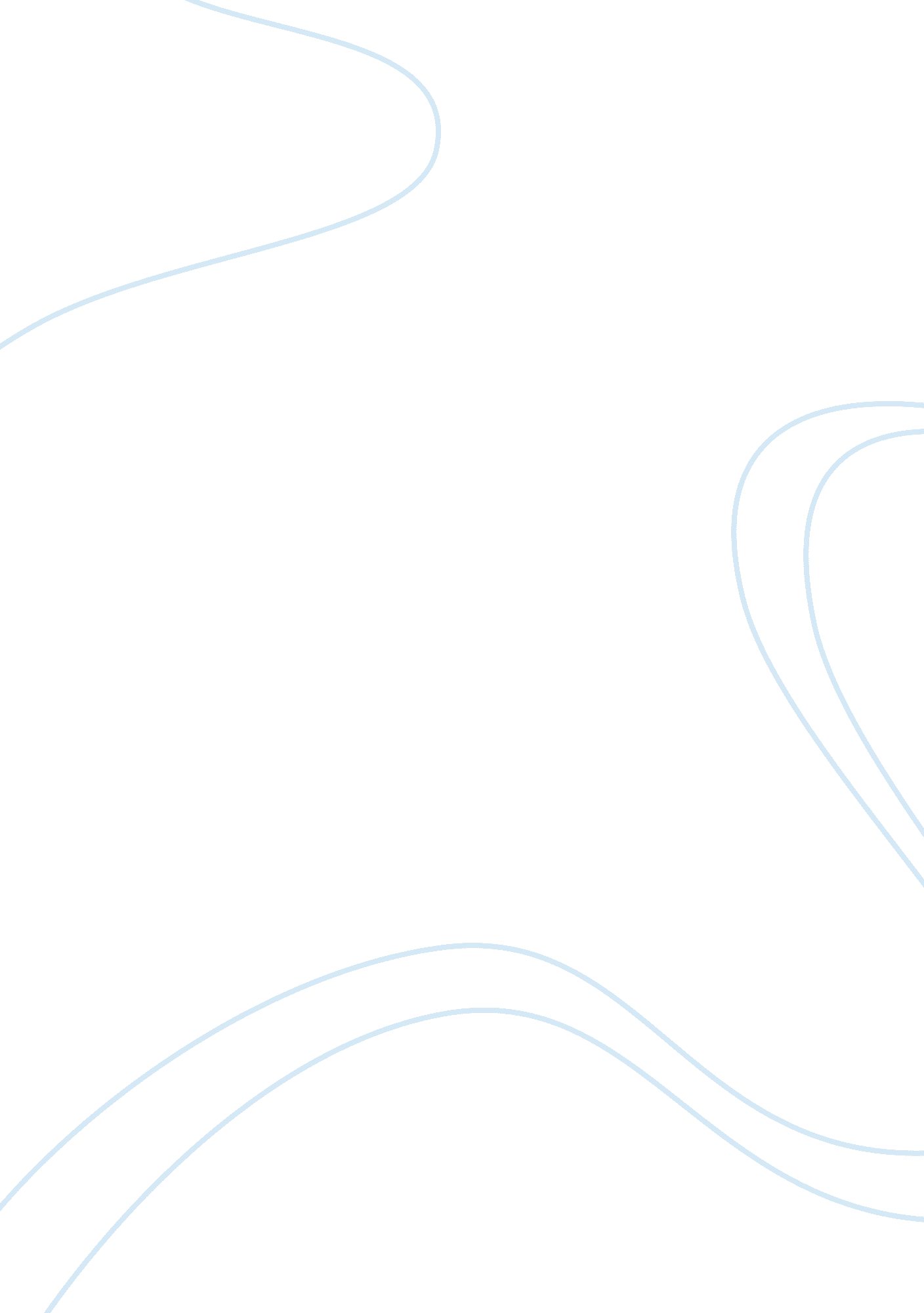 Krazy 4 copyright controversy essay sampleArt & Culture, Music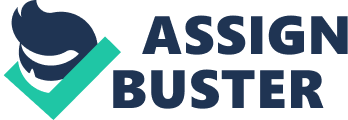 FACTS: 
* There are two songs in the movie (Krazy 4) whose music is based on the jingle made by RAM SAMPATH. * Jingle is made for the advertisement of cell phone branded Sony Ericsson. * ROSHANS changed their earlier stand by lacking the bonafides stating that the Hrithik Roshan has didn’t sent the message (SMS) to RAM SAMPATH by writing that Sony Ericsson has gave them the right to use the music. * Ram proved that there was negotiations between him and ROSHANS regarding the usage of jingle in the movie but the negotiation failed. * ROSHANS were offering Rs. 25 Lakhs to RAM SAMPATH but the negotiation failed. * Case filed as ‘ Infringement of Copyright’. * Though it was for few seconds but it creates impact in audience that it is the music taken from some advertisement jingle. * The music rights for the movie was sold for 2. 5 crore and ROSHANS were offering 25 lakhs to RAM SAMPATH which was pittance. * At the end RAM SAMPATH proved that ROSHANS copied the jingle by violating the copyright law and even proved that ROSHANS are standing back on their false statement which never happened between them and Sony Ericsson. * The jingle and the songs from the movie has been checked by the expert named SHIV MATHUR who said that the songs music has been copied from jingle and said the music is similar. * D. G. KARNIK (Megistrate) also checked the music and realized the same. * At the end RAM SAMPATH won the case and ROSHANS have to pay compensation of Rs. 2 crore which both the parties has did out of court settlement. My View Point: 
The decision which court gave in favor of RAM SAMPATH was totally wrong because according to me ROSHANS didn’t copy jingle without knowing to RAM SAMPATH. They have offered RAM SAMPATH and negotiated with him for using a very minute part of the jingle or the instrument which he used for making the jingle, and for this ROSHANS are ready to pay them certain amount of money which while considering was sufficient. The copyright law says that we can use the music track free of cost till 59 seconds and though this was just a jingle which may or may not be of 59 seconds and that’s the reason ROSHANS were agreed to pay the valuable amount for using the part of that jingle. RAM SAMPATH didn’t look at the money which he is getting but he want more and negotiated more with ROSHANS and let them to copy it without any permission. RAM SAMPATH was saying that music rights was sold for Rs. 2. 5 crore and they were paying him just Rs. 25 lakhs which was pittance but actually the amount which ROSHANS were paying was good enough for the part of that jingle. RAM SAMPATH played a game and wait for the releasing date of movie and filed a case when the dates are close by. Though it was true that the ROSHANS copied the music from that jingle which actually made them to do that all because of RAM SAMPATH who is not getting convinced in any situation. ROSHAN didn’t argued much in court because they knew that it was his property and they have infringed the copyright law and at last the decision went in favor of RAM SAMPATH which was known to ROSHANS. At the end both of them settle up out of court. Here according to me RAM SAMPATH showed the attitude which put down the ROSHANS efforts and labor to make two songs from a very small piece of jingle all because of expecting more money in compare to the considerable money for the product. The court didn’t even notice the originality of ROSHANS who has put effort and labor to make two different songs from small piece of jingle. ROSHANS didn’t stressed the case all because they don’t have to stop the release of their movie to suffer losses and agreed the court decision and further convincing RAM SAMPATH for out of court settlement. 